InleidingDeze kaart kun je op twee manieren gebruiken: individueel en/of met je team. Medewerkers maken de zorg. Je kunt de beste zorg verlenen als je gezond, competent en  gemotiveerd bent. Daarom is van belang regelmatig stil te staan bij hoe het met JOU en je TEAM in je werk gaat – nu en in de toekomst.Individueel gebruik van deze kaartMedewerkers maken de zorg. Je kunt je de beste zorg verlenen als je gezond, competent en  gemotiveerd bent. Daarom is van belang regelmatig stil te staan bij hoe het met JOU in je werk gaat – nu en in de toekomst.Deze kaart zet je tot nadenken aan en biedt handvatten voor je gesprek met je leidinggevende. Schrijf in ieder vak op wat bij je opkomt. Waar sta je en is dit voldoende voor de komende (3) jaren? Gebruik van de kaart met een teamIeder teamlid vult op de kaart in hoe hij aankijkt tegen de gezondheid, compentie, motivatie en productiviteit van het team. Waar staat het team nu en is dit voldoende voor de komende (3) jaren?Tip aan leidinggevende Deze kaart kan individueel of in teamverband worden gebruikt. Wanneer je de kaart gebruikt voor een gesprek met een medewerker of een team, kun je ter voorbereiding zelf ook de kaart invullen. Hoe kijk jij aan tegen de gezondheid, competentie, motivatie en productiviteit van de medewerker of het team? De dialoog krijgt een meerwaarde door elkaars verwachtingen samen te bespreken.Toelichting op het instrumentVoorbereidingskaart dialoogToelichting op het instrumentVoorbereidingskaart dialoogToelichting op het instrumentVoorbereidingskaart dialoog(ruimte voor uw logo)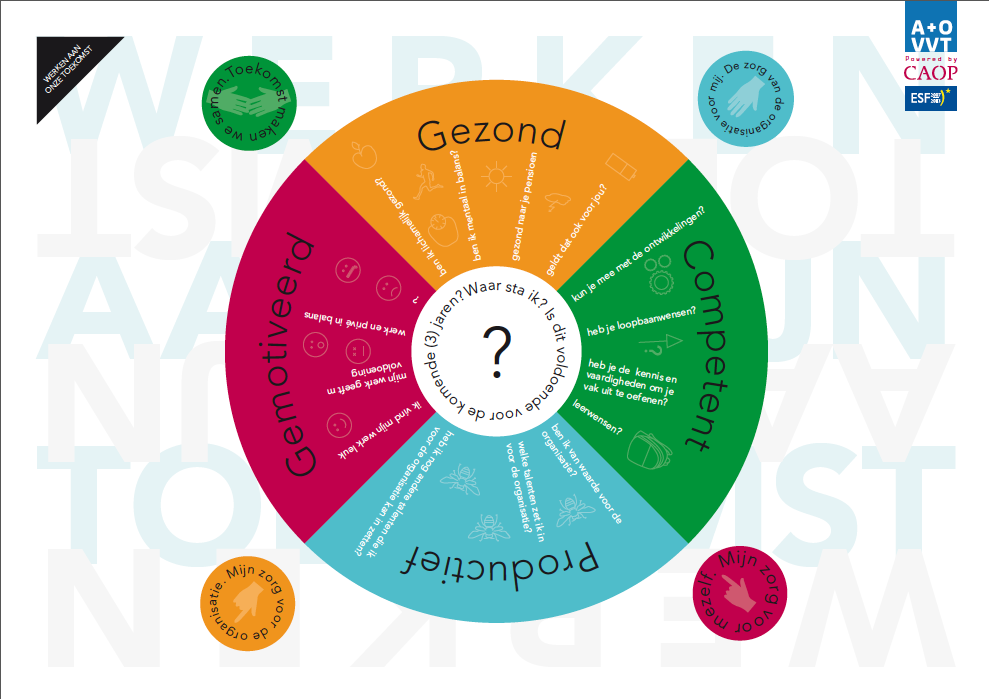 Verwachtingen en resultaten in kaartVerwachtingen en resultaten in kaartVerwachtingen en resultaten in kaartDatum:Gesprekspartners: Datum:Gesprekspartners: Datum:Gesprekspartners: GezondGezondGezondDe dialoog in steekwoordenDe dialoog in steekwoordenWe spreken afWe spreken afWiedoet watVerwachtingen en resultaten in kaartVerwachtingen en resultaten in kaartVerwachtingen en resultaten in kaartCompetentCompetentCompetentDe dialoog in steekwoordenDe dialoog in steekwoordenWe spreken afWe spreken afWiedoet watVerwachtingen en resultaten in kaartVerwachtingen en resultaten in kaartVerwachtingen en resultaten in kaartProductiefProductiefProductiefDe dialoog in steekwoordenDe dialoog in steekwoordenWe spreken afWe spreken afWiedoet watVerwachtingen en resultaten in kaartVerwachtingen en resultaten in kaartVerwachtingen en resultaten in kaartGemotiveerdGemotiveerdGemotiveerdDe dialoog in steekwoordenDe dialoog in steekwoordenWe spreken afWe spreken afWiedoet watVerwachtingen en resultaten in kaartVerwachtingen en resultaten in kaartVerwachtingen en resultaten in kaart: : : Overige afsprakenOverige afsprakenOverige afsprakenDe dialoog in steekwoordenDe dialoog in steekwoordenWe spreken afWe spreken afWiedoet wat